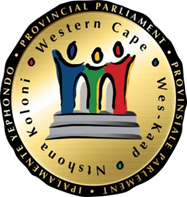 WESTERN CAPE PROVINCIAL PARLIAMENTQUARTERLY REPORT OF THE PUBLIC ACCOUNTS COMMITTEE(January – March 2020)1. Committee Membership                                                                                                                                                        Mvimbi, LL (Chairperson)America, D (DA)Baartman, DM (DA)Maseko, LM (DA)Xego, M (EFF)2. Support StaffProcedural Officer: 			Mr D DavidsSenior Procedural Officer: 		Ms L CloeteCommittee Assistant: 			Ms M Motsapi3. The Mandate of the Committee is to:	Examine the financial statements of all public organs of the province and other provincial organs of state ensuring that all revenue is correctly reflected and that all expenditure has been paid for in accordance with applicable legislation/s;Verify that the public accounts are correct and that all historical financial transactions have been made in accordance with:2.2.1 Appropriations;2.2.2 Adjustment Appropriations; and2.2.3 Relevant legislation/s and directives. Examine any audit reports issued on those statements; Assess whether public funds have been managed in an effective, efficient and economical manner; Examine any reports issued by the Auditor-General on the affairs of any provincial organ of state (including the entities which are attached to these provincial organs of state); and Perform any other functions assigned to it by legislation, the Standing Rules or resolutions of the House.In order to fulfil its mandate the Committee must:Facilitate public participation;2.10 	Confer with relevant governmental and civil society organs on matters relevant to the Committee; Scrutinize and interrogate financial statements and audit reports of departments relevant to the Committee mandate; and Enhance and develop the capacity of its Members to exercise effective oversight over the Executive Authority.4. Overview: 	5. Departments reporting to the Committee: Department of the Premier;Provincial Treasury;Department of Community Safety;Western Cape Education Department;Department of Health;Department of Social Development;Department of Human Settlements; Department of Environmental Affairs and Development Planning;Department of Transport and Public Works;Department of Agriculture;Department of Economic Development and Tourism; Department of Cultural Affairs and Sport; andDepartment of Local Government.6. Entities reporting to the Committee:	Western Cape Language Committee;Western Cape Cultural Commission;Western Cape Nature Conservation Board T/A CapeNature;Western Cape Investment and Trade Promotion Agency (Wesgro);Western Cape Housing Development Fund;Government Motor Transport;Heritage Western Cape;Western Cape Gambling and Racing Board;Saldanha Bay Industrial Development Zone Licensing Company (SOC) LTD;Western Cape Liquor Authority; andCASIDRA.7. Number of Committee meetings held over the Quarter: 28. Table of Members Attendance: Present: a tickAbsent: ABApology: AP*Please note that it is not necessary for Additional Members to sit in PAC meetings (due to the full complement of the membership at each meeting). However, the Additional Members opt to sit in the meetings, none the less, for more meaningful engagement with Stakeholders and within the Committee itself.9. Meetings Postponed/Cancelled10. NCOP & Provincial Legislation referred to the committee (Finalized and not finalized): Legislation finalised:Legislation Not Finalised:  Oversight Visits (Local):  Inter-provincial Visits:   International Study Tours/ Visits:  Invitations of Chairpersons or Delegation of a Committee:16.  Workshops and Conferences Attended: 17. Western Cape Adjustments Appropriation Bill: 19. Annual Reports from Departments and Entities overseen by Committee: 	20. Budget of the CommitteeAllocation:		R100 000.00		Total Expenditure:	R60 895, 00Total:			R39 105, 00 21.	Invitations of Chairpersons or delegation of a CommitteeSUPPORT STAFFProcedural Officer: 				DUSTIN DAVIDS						Date:------------------------Senior Procedural Officer: 			LIZETTE CLOETE						Date:------------------------………………………………………		 								Date:------------------------                                              MANAGER: COMMITTEES SUPPORT	………………………………………                                                                                         	Date:-----------------------COMMITTEE CHAIRPERSON	DateInstitution/Dept attendedPurpose of Briefing/ PresentationMinutes adopted-  Yes/No ResolutionsAttendance-MPPsAttendance-publicAttendance-Officials, Consultants14 February 2020In-Committee meetingDiscussion on the matter of the acquisition of erven in Doornbach. Briefing by the Auditor-General of South Africa on: 2.1. the scope of audits on predetermined objectives to be undertaken in the Western Cape during the 2019/20 financial year; and 2.2. the status of the implementation of the Broad-based Black Economic Empowerment Act requirements by the departments and entities of the Western Cape Government. Consideration and adoption of the draft minutes of 26 November 2019. Resolutions/ Actions. Yes		250028 February 2020Provincial TreasuryWestern Cape Gambling and Racing Board Auditor-General of South AfricaAudit Committee1.	Welcome2.	Briefing by the Auditor-General of South Africa on: 2.1. the scope of audits on predetermined objectives to be undertaken in the Western Cape during the 2019/20 financial year; and 2.2. the status of the implementation of the Broad-based Black Economic Empowerment Act requirements by the departments and entities of the Western Cape Government. 3.	Discussion on the process of inquiry in terms of the matter of the acquisition of erven in Doornbach.4.	Consideration and adoption of the draft minutes of 14 February 2020. 5.    Resolutions/ Actions.No2500Name of MembersTitle14/02/202028/02/2020African National Congress (ANC)Mvimbi, LL (Chairperson)Mr√√Democratic Alliance (DA)Democratic Alliance (DA)America, DMr√√Baartman, DMMs√√Maseko, LMMr√√Economic Freedom Front (EFF)Xego, MMr√APOLOGY*Alternate Member:Nkondlo, ND (ANC)Ms-√DateBriefing institution/Dept.Briefing institution/Dept.Purpose of Briefing/PresentationReasons for postponement/cancellation  n/an/an/an/an/aName of the BillReferral date to CommitteeBriefing by the Dept./entityPublic participation process (incl. dates, institution made presentations & number of submissions received)Date report consideredDate report published in ATCDate of Debate in the Housen/an/an/an/an/an/an/aName of BillName of BillReferral dateBriefing by Dept.Public participation process (incl. dates, institution made presentations & number of submissions received)Adoption of Report (incl. adopted or not if not, give reasons & amendments)Date Report published in ATCDate of Debate in the Housen/an/an/an/an/an/an/an/aDate of the visitObjective of the visitDelegation (incl. staffAreas VisitedAreas VisitedDate report considered and adoptedDate report published in ATCDate report published in ATCDate of Debate in the HouseActual cost of the tripActual cost of the tripn/an/an/an/an/an/an/an/an/an/aObjectives of the visitDate of the visit Delegation (incl. staff)Province visitedDate report consideredDate report published in ATCDate of Debate in the HouseActual cost of the tripThe Committee did not embark on any inter-provincial visits during this quarter.The Committee did not embark on any inter-provincial visits during this quarter.The Committee did not embark on any inter-provincial visits during this quarter.The Committee did not embark on any inter-provincial visits during this quarter.The Committee did not embark on any inter-provincial visits during this quarter.The Committee did not embark on any inter-provincial visits during this quarter.The Committee did not embark on any inter-provincial visits during this quarter.The Committee did not embark on any inter-provincial visits during this quarter.Objective of the study tour/visitDate of the study tour/visitDelegation (incl. staff)Countries visitedDate report consideredDate report published in ATCDate of Debate in the HouseActual cost of the tripThe Committee did not embark on any international study tours during this quarter.The Committee did not embark on any international study tours during this quarter.The Committee did not embark on any international study tours during this quarter.The Committee did not embark on any international study tours during this quarter.The Committee did not embark on any international study tours during this quarter.The Committee did not embark on any international study tours during this quarter.The Committee did not embark on any international study tours during this quarter.The Committee did not embark on any international study tours during this quarter.Organisation inviting the Chair/CommitteeWho is invitedPurpose of the eventDate of the eventDate report consideredDate report published in ATCDate of Debate in the HouseActual cost of the tripn/an/an/an/an/an/an/an/aOrganisation inviting the Chair/CommitteeWho is invitedPurpose of the eventDate of the eventDate report consideredDate report published in ATCDate of Debate in the HouseActual cost of the tripn/an/an/an/an/an/an/an/aVote No.Date of tablingDate of tablingBriefing by the Dept.Date report considered and adoptedDate report considered and adoptedDate report published in ATCDate of Debate in the Housen/an/an/an/an/an/an/an/aName of Department/entityBriefing by the Dept./entityPublic participation process (incl. dates, institution made presentations & number of submissions received)Date report consideredDate report published in ATCDate of Debate in the HousePlease see Table 6 above.Please see Table 6 above.Please see Table 6 above.Please see Table 6 above.Please see Table 6 above.Please see Table 6 above.Translation &TranscriptionPrinting & PublicationsAudio –Visual ServiceForeign AccommodationForeign incidental costForeign car rentalForeign Air transportn/an/an/an/an/an/an/aOrganisation inviting the Chair/CommitteeWho is invitedPurpose of the eventDate of the eventStatus Reportn/an/an/an/an/a